«СОХРАНЕНИЕ И УКРЕПЛЕНИЕ ЗДОРОВЬЯ ДОШКОЛЬНИКОВ»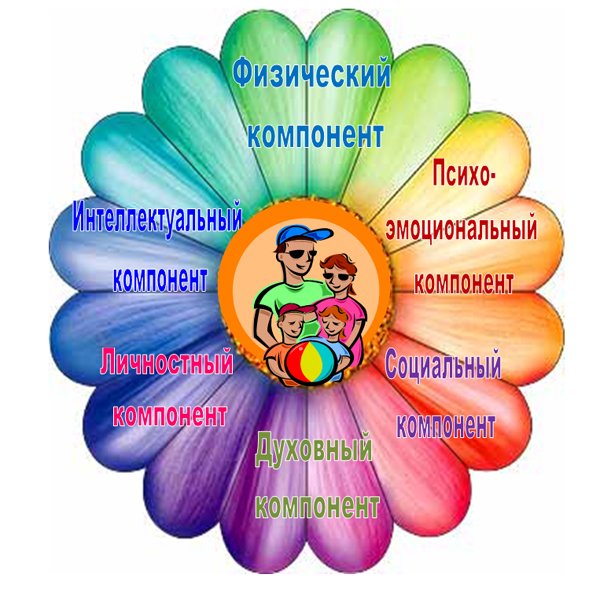 Шестикомпонентная модель «цветка здоровья» Всемирной организации здравоохранения Каждый компонент отражает один из аспектов здоровья:физический - согласованная работа органов и систем; психоэмоциональный - способность человека выражать эмоции, проявлять и управлять ими;                                                                                                                интеллектуальный - способность работать с информацией; личностный - самооценка (восприятие себя как личности и  отношения окружающих к себе) самозначимость; социальный - половой аспект Я (модель поведения); взаимоотношения с социумом в различных ситуациях; духовный - стержень человека (учет этнокультурной ситуации развития детей ,отношение к непреходящим ценностям, нравственные принципы, вопросы веры и. т. д.).                                           